Policy 713 Version 1 01/29/2018Policy Change Cover SheetThe formatting of this policy will be updated on the website once the content has final approval. Please do not make formatting changes on this copy. If you have suggestions on formatting, please route them to ndsu.policy.manual@ndsu.edu. All suggestions will be considered, however due to policy format guidelines, they may not be possible. Thank you for your understanding!North Dakota State University
Policy Manual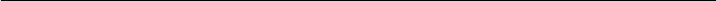 SECTION 713RECORDS MANAGEMENTSOURCE: 	NDSU PresidentPOLICY and PURPOSEThe policy and purpose for ecords anagement is toComply with all applicable state, and federal laws and regulations, specifically North Dakota Century Code 54-46, and the North Dakota State University Records Retention Schedule found on the NDSU Records Management Web site.Establish an efficient University-wide records management system for maintaining, identifying, retrieving, preserving and destroying records through the use of best practices and standards and according to North Dakota Century Code and all applicable federal laws.Ensure that records are adequately protected and/or preserved.Ensure that all records that are no longer needed or of no value are destroyed at the appropriate time.Preserve University history.Limit liability to the University.SCOPEThis policy applies to all records, including all University information and University resources, regardless of format, whether in paper, electronic, (e.g., microfilm, microfiche, magnetic tapes, USB flash drive, CD/DVD ROM), electronic mail, or other electronic medium. The North Dakota Century Code (NDCC 54-46-02) defines a record as a "document, book, paper, photograph, sound recording or other material, regardless of physical form or characteristics, made or received pursuant to law or in connection with the transaction of official business." A “State Record” is further defined as “a record of a department, office, commission, board, or other agency, however designated, of the state government.OBJECTIVEThe objective of the ecords anagement policy is to assist and provide guidance to the University entities in managing records throughout the lifecycle of the record, i.e., from creation or receipt, during use, the maintenance stage and final disposition. Records produced in the course of University business must adhere to federal and state laws/regulations including access, storage, retention and disposal.APPLICABILITYThis policy applies to anyone who creates, disseminates, stores, manages, destroys and/or has access to NDSU records of any type, classification or description. This includes all NDSU employees and students who have access to records and external entities, such as vendors whose purpose may be to provide storage space or destruction services for records.RELATED POLICIES AND APPLICABLE STATE LAWStandards, guidelines and procedures follow and adhere to all policies and laws listed but not necessarily limited to:North Dakota Century Code 54-46;NDUS Policy 1901.2.1, Data Classification Standard;NDUS Policy 1912, Public Records and related procedures 1912.1, Information Security Procedures;NDUS 1912.2, Student Records – Directory InformationNDUS 1912.3, Employee Personal Information;NDSU Policy 713.1, Litigation Hold; andNDSU Policy 718, Public/Open Records.RECORDS MANAGEMENT PROGRAM OVERSIGHTThe Records Management Advisory Committee  responsible for ecords anagement policy, standards, guidelines, processes and procedures. The  is comprised of:A faculty member appointed by the Faculty Senate Executive Committee;Two unit records coordinators appointed by the Staff Senate Executive Committee;The University provost and the vice presidents or their designees;An archivist from the University Archives;An attorney appointed to NDSU or a designee; andA Student Government member appointed by the Student Government President.If any  member is unable to attend a scheduled meeting, a proxy may be sent.The role  include:Coordinating retention, preservation and destruction processes for University records in accordance with this olicy and University ecords anagement procedures and practices;Assisting with efforts to comply and respond to any issued itigation old otices and public records requests in a timely manner;Ensuring that all URCs receive ongoing training and education;Collecting and compiling annual disposal records as submitted by the URCs and reporting those metrics/statistics to the State’s Records Management office;Investigating and reporting any potential non-compliance to the nit dministrator and the  if applicable,and where appropriate and needed, recommend and requir remediation to ensure compliance;Maintaining an up-to-date list of URCs and their contact information;Sharing information as needed and relevant to the , and the URCs, and;Providing current and updated information on the records management Web site, www.ndsu.edu/recordsmanagement/.The NDSU Records Management Coordinator:Is appointed by the ;Assists the  and  as needed;Serves as the liaison between the URCs and the .NDSU  are appointed by their respective department heads heir role includes:Providing assistance to faculty, staff and administrators in their units for retention, preservation and dtion of their unit’s records in accordance with this olicy’s procedures and practices, institutional requirements, and state and federal lawsServ as the liaison between their unit and  and the Completing continuing education and training on annual basisSubmitting records disposal as required by policy and state law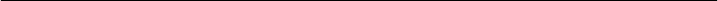 HISTORY:

New 		August 20, 1996
Amended 	January 22, 2002
Amended 	June 11, 2007
Amended 	August 1, 2007
Amended 	September 2007
Amended 	November 2008
Amended 	April 2009
Housekeeping 	September 2010
Housekeeping 	February 14, 2011
Amended 	June 11, 2015
Housekeeping 	October 2, 2015
Amended	April 26, 2016
This form must be attached to each policy presented. All areas in red, including the header, must be completed; if not, it will be sent back to you for completion.This form must be attached to each policy presented. All areas in red, including the header, must be completed; if not, it will be sent back to you for completion.This form must be attached to each policy presented. All areas in red, including the header, must be completed; if not, it will be sent back to you for completion.If the changes you are requesting include housekeeping, please submit those changes to ndsu.policy.manual@ndsu.edu first so that a clean policy can be presented to the committees.If the changes you are requesting include housekeeping, please submit those changes to ndsu.policy.manual@ndsu.edu first so that a clean policy can be presented to the committees.SECTION: Policy Number and Name: 713 – Records ManagementPolicy Number and Name: 713 – Records ManagementEffect of policy addition or change (explain the important changes in the policy or effect of this policy).  Briefly describe the changes that are being made to the policy and the reasoning behind the requested change(s).Effect of policy addition or change (explain the important changes in the policy or effect of this policy).  Briefly describe the changes that are being made to the policy and the reasoning behind the requested change(s).Effect of policy addition or change (explain the important changes in the policy or effect of this policy).  Briefly describe the changes that are being made to the policy and the reasoning behind the requested change(s).Is this a federal or state mandate?  Yes X	 NoDescribe change: Updated changes due to campus restructure and staff reorganization.Is this a federal or state mandate?  Yes X	 NoDescribe change: Updated changes due to campus restructure and staff reorganization.Is this a federal or state mandate?  Yes X	 NoDescribe change: Updated changes due to campus restructure and staff reorganization.This policy change was originated by  (individual, office or committee/organization):This policy change was originated by  (individual, office or committee/organization):This policy change was originated by  (individual, office or committee/organization):Office/Department/Name and the date submitted: Wendy McCrory, Records ManagementEmail address of the person who should be contacted with revisions: wendy.mccrory@ndsu.eduOffice/Department/Name and the date submitted: Wendy McCrory, Records ManagementEmail address of the person who should be contacted with revisions: wendy.mccrory@ndsu.eduOffice/Department/Name and the date submitted: Wendy McCrory, Records ManagementEmail address of the person who should be contacted with revisions: wendy.mccrory@ndsu.eduThis portion will be completed by SCC Secretary (Kelly Hoyt).Note: Items routed as information by SCC will have date that policy was routed listed below.This portion will be completed by SCC Secretary (Kelly Hoyt).Note: Items routed as information by SCC will have date that policy was routed listed below.This portion will be completed by SCC Secretary (Kelly Hoyt).Note: Items routed as information by SCC will have date that policy was routed listed below.This policy has been reviewed/passed by the following (include dates of official action): This policy has been reviewed/passed by the following (include dates of official action): This policy has been reviewed/passed by the following (include dates of official action): Senate Coordinating Committee:Senate Coordinating Committee:Responsible Office:Responsible Office:Legal Review: Legal Review: Faculty Senate:Faculty Senate:Staff Senate:Staff Senate:Student Government:Student Government:President:President: